INFORMATION SPECIALE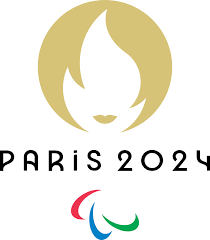 Photos de classeLe photographe viendra faire les photos de classe lundi 2 octobre. Nous souhaitons à l’occasion de l’année où les Jeux Olympiques auront lieu à Paris marquer cet événement par une photo de groupe classe sur ce thème.Nous avons donc besoin de savoir dès maintenant, pour constituer notre équipement de classe,  si votre enfant peut apporter un t-shirt ou plusieurs T shirts unis aux couleurs des anneaux olympiques (bleu jaune noir rouge ou vert)Vous pouvez renvoyer un mail aux maîtresses en précisant la couleur du Tee shirt que votre enfant pourra apporter.  Nb : N’oubliez pas de marquer le nom de votre enfant sur l’étiquette.En vous remerciant pour votre collaborationL’équipe enseignante de l’école Dian FosseyPRENOMOUINONUn Tee shirt vertUn Tee shirt rougeUn Tee shirt noirUn Tee shirt bleuUn Tee shirt jaune